Додаток 1 до Положення про Бюджет                     					                                    участі Слобожанської 									селищної територіальної									громадиФОРМА ПРОЕКТУреалізація якого планується за рахунок коштів Бюджету участі Слобожанської селищної територіальної громади у 2021 роціДата надходження до Робочої групи  _________________________________________________(заповнюється головою, секретарем або одним з уповноважених членів Робочої групи) Включено до реєстру поданих проектів за № _________________________________________  (заповнюється головою, секретарем або одним з уповноважених членів Робочої групи) ПІБ та підпис особи що реєструє: _________________________________________ (заповнюється головою, секретарем або одним з уповноважених членів)1. Назва проекту: «Система вуличного відеоспостереження в селі Степове»  №12. Напрямки проекту:3. Місце реалізації проекту: Проект буде реалізований на території  села Степове. 4. Мета проекту: Головна мета - наявність камер значно знижує рівень правопорушень та злочинів та значно підвищує рівень безпеки мешканців села Степове.Мережа камер відеоспостереження, згідно проекту, дозволяє охопити кілька важливих завдань одночасно, таких як :1. Профілактика, попередження та сприяння розкриттю злочинів та правопорушень.2. Відстеження маршруту переміщення ймовірного правопорушника, з метою відновлення загальної картини переміщення3. Відстеження маршруту пересування зниклих осіб, з метою відновлення загальної картини переміщення5. Опис проекту: В рамках проекту планується встановлення камер зовнішнього спостереження за контролем правопорядку на території села Степове та надати доступ органам поліції контролювати поточну ситуацію, що відбувається на вулицях села в режимі реального часу. Запорукою сталого та нормального розвитку селища, в першу чергу є безпечність. Ситуаційний центр з монітором планується встановити в офісі поліції, що знаходиться в селі Степове по вулиці Робочій.6. Обґрунтування бенефіціарів проекту: За допомогою мережі камер відеоспостереження, які підключені до ситуаційного центру, можливо встановити шляхи переміщення правопорушників та швидко й цілеспрямовано запобігти злочинам.За допомогою мережі камер відеоспостереження, підключених до ситуаційного центру, полегшується встановлення шляхів переміщення правопорушників, підозрюваних у злочинах. 7. Інформація щодо очікуваних результатів в разі реалізації проекту: 1. Зростання показнику розкриття карних справ.2. Зростання рівня безпеки мешканців.3. Зменшення рівня злочинності.4. Розвиток рівня культури суспільства.5. Зменшення рівня психологічного навантаження мешканців.8. Бюджет (кошторис) проекту 9. Список з підписами та паспортними даними щонайменше 20 громадян України, віком від 16 років, які зареєстровані на території Слобожанської селищної територіальної громади, що підтверджується офіційними документами, та підтримують цей проект (окрім його авторів), що додається. Кожна додаткова сторінка списку повинна мати таку ж форму, за винятком позначення наступної сторінки (необхідно додати оригінал списку у паперовій формі).  10. Контактні дані автора/авторів пропозиції (проекту), які будуть загальнодоступні, у тому числі для авторів інших пропозицій, мешканців, представників ЗМІ, з метою обміну думками, інформацією, можливих узгоджень і т.д. (необхідне підкреслити): a) висловлюю свою згоду на використання моєї електронної адреси : bolbas.artur@gmail.com для зазначених вище цілей. Підпис особи, що дає згоду на використання своєї електронної адреси ___________________ 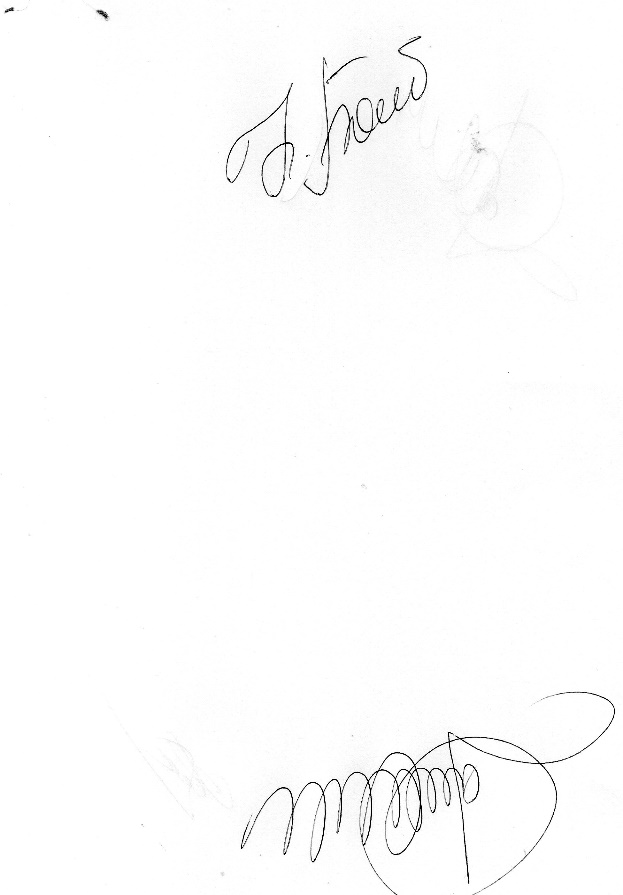 б) не висловлюю згоди на використання моєї електронної адреси для зазначених вище цілей. Примітка: Контактні дані авторів пропозицій (проектів) (тільки для Слобожанської селищної територіальної громади) зазначаються на зворотній сторінці бланку-заявки, яка є недоступною для громадськості. 11. Інші додатки (якщо необхідно): a) фотографія/ї, які стосуються цього проекту, б) мапа з зазначеним місцем реалізації проекту, в) інші матеріали, суттєві для заявника проекту (креслення, схеми тощо)    Інфраструктура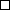    Освіта    Культура і спорт   Соціальний захист «х»  ІТ, безпека та громадський порядок